ЩИТ УПРАВЛЕНИЯЩУАД.317.1Руководство по эксплуатацииСПРН.421456.001-01РЭСОДЕРЖАНИЕ1.	Описание и работа	41.1.	Назначение и состав	41.2.	Технические характеристики	61.3.	Состав изделия	71.4.	Устройство и работа изделия	71.5.	Режимы работы изделия	252.	Использование по назначению	262.1.	Меры безопасности	262.2.	Монтаж ЩУАД.317.1	262.3.	Использование ЩУАД.317.1	272.4.	Техническое обслуживание	312.5.	Действия в экстремальных условиях	333.	Маркировка и пломбировка	334.	Хранение	335.	Транспортирование	336.	Утилизация	347.	Гарантии изготовителя	348.	Свидетельство о приемке	359.	Свидетельство о монтаже на агрегат	3510.	Сведения о рекламациях	3611.	Регистрация рекламаций	3612.	Заявки, договоры и соглашения о техническом наблюдении	3713.	Особые отметки	38          Настоящее Руководство по эксплуатации (далее по тексту РЭ) предназначено для изучения устройства и правильной эксплуатации щита управления ЩУАД.317.1 (далее по тексту ЩУАД.317.1).В РЭ приведено описание работы ЩУАД.317.1, даны основные сведения, необходимые для правильной эксплуатации, хранения и транспортирования ЩУАД.317.1.    К эксплуатации ЩУАД.317.1 допускается обслуживающий персонал, прошедший техническую подготовку в объеме настоящего РЭ и обладающий твердыми знаниями данного РЭ, изучивший правила электро- и пожарной безопасности.Обслуживающий персонал должен уметь пользоваться защитными средствами и оказывать первую помощь при поражении электрическим током.Внимание: для обеспечения корректного функционирования ЩУАД.317.1 рекомендуется эксплуатировать, обслуживать, хранить и транспортировать его согласно требованиям, изложенным в разделах 2-5 настоящего РЭ. Несоблюдение перечисленных требований влечет за собой потерю гарантии.В связи с постоянным совершенствованием конструкции и технологии изготовления в настоящем РЭ возможно некоторое расхождение между описанием и фактическим состоянием ЩУАД.317.1, не влияющее на работоспособность, технические характеристики и установочные размеры изделия. Описание и работаНазначение и составЩит управления ЩУАД.317.1 предназначен для дистанционного управления дизель-редукторным агрегатом (далее по тексту ДРА) и выполнения следующих функций:запуск/останов ДРА с машинного отделения;запуск/останов ДРА с выносного пульта управления К-2600.1В СПРН.422500.004-02 (далее по тексту К-2600.1В). Описание работы К-2600.1В приводится в руководстве по эксплуатации контроллера управления К-2600.1 СПРН.422500.004-01РЭ;предупредительная сигнализация;аварийно-предупредительная сигнализация (далее по тексту Предавария);аварийная защита двигателя с аварийно-предупредительной сигнализацией (далее по тексту Авария);аварийный останов ДРА;работа с внешними устройствами по порту RS-485;работа с модулями расширения по порту RS-485-EXT. ЩУАД.317.1 обеспечивает возможность увеличения количества аналоговых и дискретных входных портов посредством подключения до 5 аналоговых входных модулей расширения PSA-1-1 по 8 каналов в каждом.ЩУАД.317.1 обеспечивает возможность увеличения количества релейных выходных портов посредством подключения до 4 релейных выходных модулей расширения PRS-1-1 по 10 релейных каналов в каждом.ЩУАД.317.1 обеспечивает возможность увеличения количества аналоговых выходных портов посредством подключения аналогового выходного модуля расширения OUTA из 8 аналоговых каналов с выходным сигналом 4 – 20 мА.ЩУАД.317.1 обеспечивает возможность настройки сигналов управления ДРА посредством программы «ЩУАД.317 - сервисная программа» (далее по тексту сервисная программа) для подключения к судовой системе автоматики (посредством беспотенциальных контактов, замыкающихся при подаче сигнала). Описание сервисной программы приводится в Приложении А.ЩУАД.317.1 предназначен для эксплуатации на кораблях, морских судах с неограниченным районом плавания и речных судах.ЩУАД.317.1 удовлетворяет требованиям «Правил классификации и постройки морских судов» Российского Морского Регистра судоходства (далее по тексту РМРС) и «Правил классификации и постройки судов внутреннего плавания» Российского Речного Регистра (далее по тексту РРР). ЩУАД.317.1 рассчитан для работы в условиях вибрации, наклонов, ударных нагрузок, в условиях относительной влажности до 60 % при температуре                25 °С.ЩУАД.317.1 выпускается под техническим надзором Российского Морского Регистра судоходства и Российского Речного регистра. В условном обозначении контроллера проставляется дополнительный буквенный шифр МР или РР соответственно.ЩУАД.317.1 обеспечивает номинальные параметры при следующих условиях эксплуатации:температура окружающего воздуха 25 °С;высота над уровнем моря 1000 м (674 мм рт. ст.);относительная влажность воздуха 60 %;синусоидальная вибрация (в диапазоне частот от 5 до 100 Гц) с амплитудой ускорения 19,6 м/с2 (2g); номинальное напряжение питания (9-33) В;длительный крен судна до 15 º и дифферент до 5 º, а также бортовая качка до 22,5 º с периодом 7-9 с от вертикали и килевая до 10 º от вертикали (согласно требованиям Правил РМРС) либо от горизонтали (согласно требованиям Правил РРР).Воздействие факторов внешней средыЩУАД.317.1 может эксплуатироваться в условиях воздействия факторов внешней среды:в части воздействия механических факторов внешней среды – группа М25 ГОСТ 17516;повышенная рабочая температура, не более 55 °С;пониженная рабочая температура, не более минус 10 °С;относительная влажность воздуха до 98 % при температуре 25 °С;высота над уровнем моря, не более 4200 м;пониженное атмосферное давление (при авиатранспортировании в нерабочем состоянии), не менее 90 мм рт. ст.;скорость воздушного потока, не более 50 м/с;отсутствие атмосферных выпадающих осадков.Технические характеристикиТехнические характеристики ЩУАД.317.1 приведены в таблице 1.Таблица 1 – Основные технические характеристики ЩУАД.317.1 Продолжение таблицы 1Состав изделияВ состав ЩУАД.317.1 входят:щит управления ЩУАД.317.1;выносной пульт управления К-2600.1В СПРН.422500.004-02;комплект крепежных кронштейнов с амортизаторами;руководство по эксплуатации ЩУАД.317.1 СПРН.421456.001-01РЭ.Устройство и работа изделия Конструкция ЩУАД.317.1Щит управления ЩУАД.317.1 представляет собой металлический корпус со степенью защиты IP44. Внешний вид ЩУАД.317.1 представлен на рисунке 1. 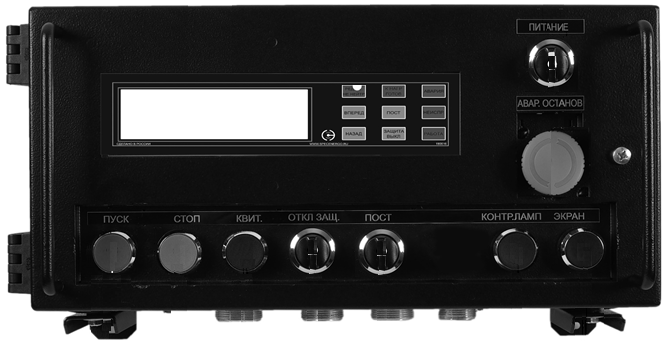 Рисунок 1 – Внешний вид ЩУАД.317.1На лицевой панели ЩУАД.317.1 содержатся выключатели, переключатели и кнопки, с помощью которых осуществляется управление ДРА, индикаторная панель для отображения окон программного меню и световые табло работы ДРА и  К-2600.1В.На нижней панели ЩУАД.317.1 установлены входные и выходные соединители для подключения внешних устройств и выносного пульта управления                К-2600.1В при помощи соединительных кабелей.  Описание назначения органов управления и индикации ЩУАД.317.1 приведено в п.1.4.3.1.Схема электрическая принципиальная, схема электрическая соединений приведены в приложении Б.Устройство ЩУАД.317.1Функционально в состав ЩУАД.317.1 входят:плата процессорная и индикации РР410-2-2;плата датчиков PD410-2-1;плата реле PR410-2-1;плата световых табло (транспарантов) PI410-1-1;плата подсветки 317;плата модуля расширения релейных выходов (подключение к судовой системе автоматики) PRS-1-1;плата модуля расширения аналоговых входов PSA-1-1;плата модуля расширения аналоговых выходов OUTA;плата переходная PP-410.32-1-3;плата переходная РР-410.32-1-4;плата резервного питания AVR-1-1;плата PC-RS485-1-1;силовые реле;предохранители.Плата процессорная и индикации РР410-2-2Плата процессорная и индикации РР410-2-2 обеспечивает:связь с выносным пультом управления К-2600.1В по порту RS-485;обмен данными с PD410-2-1;обмен данными с PC-RS485-1-1, PRS-1-1;выдачу сигналов на PR410-2-1 для управления исполнительными устройствами;отображение информации на PI410-1-1, полученной с PD410-2-1;управление световыми табло (транспарантами) панели предупредительной сигнализации, Предаварии и Аварии (далее по тексту панель АПС)                              (рисунок 3);формирование напряжений питания для плат PD410-2-1, PI410-1-1,     PRS-1-1 и PC-RS485-1-1. Плата датчиков PD410-2-1Плата датчиков PD410-2-1 обеспечивает:контроль параметров ДРА;контроль за дискретными и аналоговыми датчиками ДРА;передачу контролируемых параметров на плату РР410-2-2.Плата реле PR410-2-1Плата реле PR410-2-1 обеспечивает:выдачу сигналов на исполнительные устройства N.O. контактами реле, замыкающимися при выдаче сигналов;формирование напряжений питания для плат подсветки 317, РР410-2-2, а также К-2600.1В.Плата световых табло (транспарантов) PI410-1-1Плата транспарантов PI410-1-1 обеспечивает отображение предупредительной сигнализации, Предаварии и Аварии (см. рисунок 3).Плата подсветки 317Плата подсветки 317 обеспечивает контроль предупредительной сигнализации, Предаварии и Аварии (см. рисунок 3) на достаточном удалении.Плата модуля расширения релейных выходов (подключение к судовой системе автоматики) PRS-1-1Плата модуля расширения релейных выходов PRS-1-1 обеспечивает расширение до 8 релейных выходных каналов и выдачу сигналов управления на судовую систему автоматики для подключения к ней (посредством беспотенциальных контактов, замыкающихся при подаче сигнала).Плата модуля расширения аналоговых входов PSA-1-1Плата модуля расширения аналоговых входов PSA-1-1 обеспечивает расширение до 8 аналоговых либо дискретных портов и контроль за аналоговыми либо дискретными датчиками NO, NC.Плата модуля расширения аналоговых выходов OUTAПлата модуля расширения аналоговых выходов OUTA обеспечивает расширение до 8 аналоговых выходных портов с выходным сигналом 4 – 20 мА.Плата переходная РР-410.32-1-3Плата переходная РР-410.32-1-3 обеспечивает передачу параметров редуктора на плату датчиков PD410-2-1.Плата переходная РР-410.32-1-4Плата переходная РР-410.32-1-4 обеспечивает передачу сигналов управления ДРА с платы датчиков PD410-2-1 и параметров двигателя на плату датчиков                  PD410-2-1.Плата резервного питания AVR-1-1Плата резервного питания AVR-1-1 обеспечивает питание платы реле   PR410-2-1. При этом осуществляется питание ЩУАД.317.1, К-2600.1В и вышеперечисленных устройств в соответствии с п.п. 1.4.2.2, 1.4.2.3, 1.4.2.5 - 1.4.2.11.Плата PC-RS485-1-1Плата PC-RS485-1-1 обеспечивает:выдачу/прием сигналов управления на внешние устройства по порту     RS-485;выдачу/прием сигналов управления на модули расширения релейных выходов PRS-1-1 и аналоговых входов PSA-1-1, а также модуль расширения аналоговых выходов OUTA по порту RS-485-EXT.Назначение органов управления и индикации изделияОрганы управления и индикации по своему функциональному назначению объединены в соответствующие панели управления и контроля. Расположение органов управления и индикации на ЩУАД.317.1 представлено на рисунке 2, а также описание назначения каждого органа управления и индикации в таблице 2.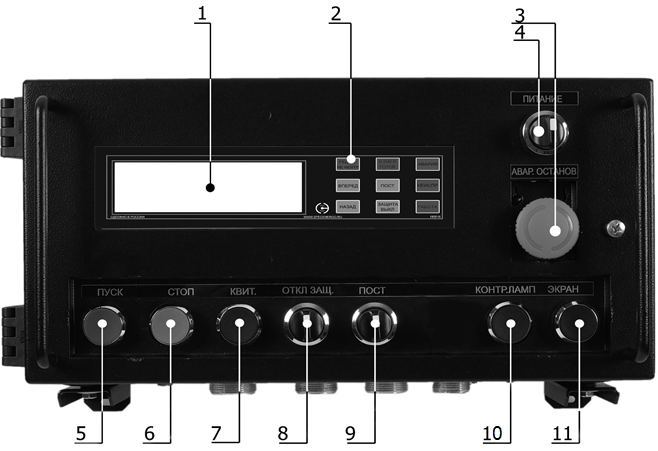 Рисунок 2 – Органы управления и индикации ЩУАД.317.1Таблица 2 - Органы управления и индикацииПанель предупредительной сигнализации, Предаварии и АварииПанель АПС содержит световые табло для визуального представления процесса работы ДРА и К-2600.1В. Внешний вид панели АПС представлен на                      рисунке 3. На панели размещены органы индикации, назначения которых приведены в таблице 3.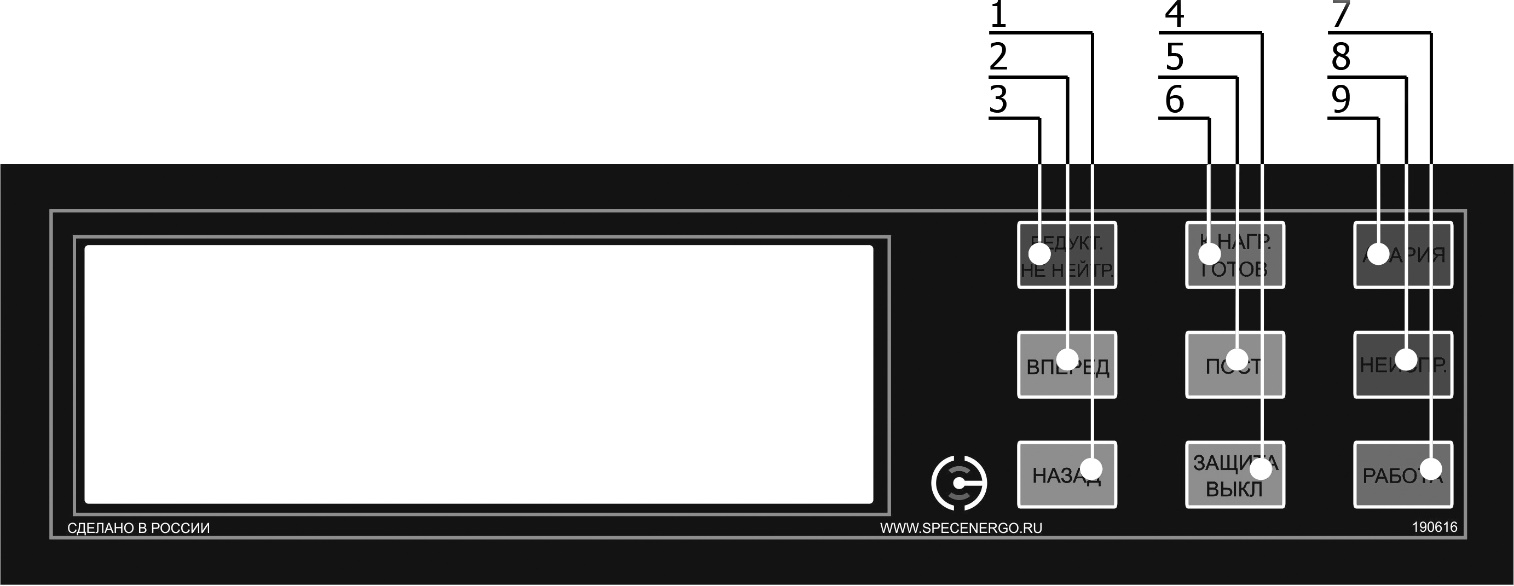 Рисунок 3 – Панель АПСТаблица 3 – Органы индикации панели АПСПродолжение таблицы 3Примечания1) При оборотах двигателя и гребного вала выше оборотов «Запрета реверса», согласно п.п. 6, 7 таблицы 6, световое табло направления вращения гребного вала «НАЗАД» либо «ВПЕРЕД» высвечивается постоянно.При оборотах двигателя и гребного вала ниже оборотов «Запрета реверса», согласно п.п. 6, 7 таблицы 6, световое табло направления вращения гребного вала «НАЗАД» либо «ВПЕРЕД» мигает.2) При срабатывании аварийной защиты с аварийно-предупредительной сигнализацией осуществляется одно из следующих действий:останов и охлаждение двигателя; останов без охлаждения двигателя;работа двигателя без останова. Выбор определенного действия осуществляется установкой соответствующего параметра в перечне программируемых параметров сервисной программы.Опрашивание дискретных и аналоговых датчиков осуществляется при включении ЩУАД.317.1 либо после запуска двигателя. Настройка опрашивания датчиков осуществляется установкой соответствующего параметра в перечне программируемых параметров ЩУАД.317.1 либо сервисной программы. Вход в режим программирования на ЩУАД.317.1 осуществляется в соответствии с п.1.4.4.2.Внешний вид панели АПС К-2600.1В представлен на рисунке 5 руководства по эксплуатации СПРН.422500.004-01РЭ. На панели АПС размещены органы индикации, назначения которых приведены в таблице 3 руководства по эксплуатации СПРН.422500.004-01РЭ.Индикаторная панельНа индикаторной панели (рисунок 2, поз.1) отображаются:значения рабочих параметров ДРА;информация о причинах возникновения Предаварии и Аварии;меню программируемых параметров.При включении ЩУАД.317.1 на индикаторной панели (рисунок 2, поз.1) высвечивается основное окно (окно инициализации) в течении 2 с (рисунок 4, поз.А), а затем окно В.Отображение параметров ДРА и информации на индикаторной панели осуществляется в виде окон (рисунок 4, поз. B–F), с указанием наименования окна в первой строке (кроме основного окна программы – параметр не указывается).При подключении каждого аналогового входного модуля расширения         PSA-1-1 на индикаторной панели ЩУАД.317.1 (рисунок 2, поз.1), К-2600.1В высвечивается дополнительное окно (рисунок 4, поз.*). В каждом дополнительном окне (рисунок 4, поз.*) высвечивается два столбца с 4-мя позициями. При этом в каждой позиции отображаются параметры ДРА либо параметры с подключенных дискретных датчиков NO, NC (пример см. рисунок 5). Параметры с подключенных дискретных датчиков в режиме реле отображаются в виде значений «НОРМА»/«НЕ НОРМА».Выбор необходимого окна (рисунок 4, поз. B–F), а также дополнительного окна (рисунок 4, поз.*) производится последовательным нажатием кнопки «ЭКРАН» (рисунок 2, поз.11). Вход в подменю Предаварий, Аварий (рисунок 4, поз. Е1-Е3) производится длительным нажатием кнопки «ЭКРАН» (рисунок 2, поз.11) из окна Предаварий, Аварий (рисунок 4, поз.Е).   Информация в зависимости от объема может отображаться в нескольких окнах. В этом случае с правой стороны от наименования окна отображается символ n/m, где n-номер текущего окна, а m-общее количество окон.Переход между окнами подменю Предаварий, Аварий производится с помощью кнопок «КВИТ.» (рисунок 2, поз.7) (движение вниз) и «КОНТР.ЛАМП» (рисунок 2, поз.10) (движение вверх).Закрытие окон подменю Предаварий, Аварий (рисунок 4, поз. Е1-Е3) производится нажатием кнопки «ЭКРАН» (рисунок 2, поз.11).  Пример окна подменю Предаварий, Аварий (рисунок 4, поз. Е1-Е3) представлен на рисунке 6.Контроль ламп осуществляется нажатием кнопки «КОНТР. ЛАМП» (рисунок 2, поз.10).Отображение параметров ДРА и информации на индикаторной панели           К-2600.1В, а также выбор необходимого и дополнительного окна, вход и закрытие окон, переход между окнами меню производится в соответствии с п.1.4.5.1 руководства по эксплуатации СПРН.422500.004-01РЭ.Перечень отображаемых окон на индикаторной панели ЩУАД.317.1,                 К-2600.1В представлен в п.1.4.4.3.Активация режима «ПРОГРАММИРОВАНИЕ РАЗРЕШЕНО» производится замыканием контактов №7 «Блокировка прогр.» и №15 «GND» платы переходной РР-410.32-1-4. Надпись в окне программируемых параметров (рисунок 4, поз.F) «Программирование запрещено» сменится на надпись: «Программирование разрешено».Вход в режим программирования осуществляется длительным нажатием кнопки «ЭКРАН» (рисунок 2, поз.11) из окна программируемых параметров (рисунок 4, поз.F). Переход между программируемыми параметрами осуществляется с помощью кнопок «КВИТ.» (рисунок 2, поз.7) (движение вниз) и «КОНТР.ЛАМП» (рисунок 2, поз.10) (движение вверх). Вход в режим изменения уставки необходимого параметра осуществляется длительным нажатием кнопки «ЭКРАН» (рисунок 2, поз.11). Изменение параметра осуществляется нажатием кнопок «КВИТ.» (рисунок 2, поз.7) (движение вниз) и «КОНТР.ЛАМП» (рисунок 2, поз.10) (движение вверх).  Запоминание измененного параметра осуществляется длительным нажатием кнопки «ЭКРАН» (рисунок 2, поз.11).   Выход из режима программирования уставок осуществляется нажатием кнопки «ЭКРАН» (рисунок 2, поз.11).Выбор необходимого действия в режиме программирования на К-2600.1В, кроме активации режима «ПРОГРАММИРОВАНИЕ РАЗРЕШЕНО», осуществляются в соответствии с п.1.4.5.2 руководства по эксплуатации СПРН.422500.004-01РЭ. Активация режима «ПРОГРАММИРОВАНИЕ РАЗРЕШЕНО» на К-2600.1В производится в соответствии с настоящим пунктом.Перечень отображаемых окон на индикаторной панели ЩУАД.317.1, К-2600.1В представлен на рисунках 4, 5 и таблице 4.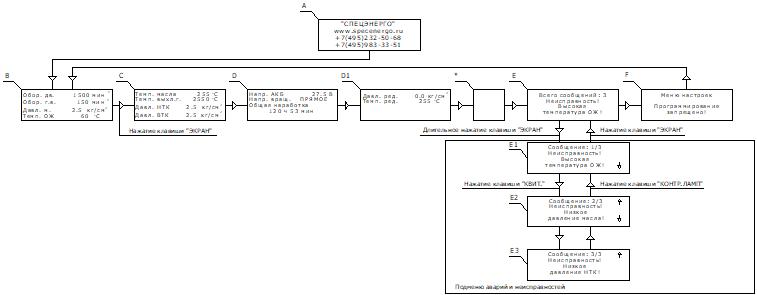 Рисунок 4 – Перечень окон на индикаторной панелиТаблица 4 - Перечень окон на индикаторной панелиРисунок 5 – Дополнительные окна (рисунок 4, поз.*) на индикаторной панели ЩУАД.317.1, К-26001.В при подключении PSA-1-1 (пример)Окна Предаварий, Аварий (рисунок 4, поз. Е, Е1-Е3) отображаются на индикаторной панели ЩУАД.317.1, К-2600.1В при возникновении неисправностей либо аварийных ситуаций, и содержат информацию о причине их возникновения (см. таблицу 5). При возникновении двух и более неисправностей либо аварийных ситуаций отображение причин их возникновения на индикаторной панели осуществляется в нескольких окнах (пример см. рисунок 6). Перечень сигналов неисправностей и аварийных ситуаций на ЩУАД.317.1, К-2600.1В приведен в                 таблице 5.Рисунок 6 - Окна Предаварий и Аварий (пример)Таблица 5 - Перечень сигналов неисправностей и аварийных ситуацийПродолжение таблицы 5Продолжение таблицы 5Продолжение таблицы 5Продолжение таблицы 5Примечания*   - по требованию Заказчика допускается введение дополнительных порогов срабатывания сигналов Предаварии: Предавария 1, Предавария 2. Введение значений уставок Предаварии 1, Предаварии 2 осуществляется в сервисной программе.** - при настройке ЩУАД.317.1 значения уставок Аварии и Предаварии согласуются с Заказчиком.Программируемые параметрыПеречень программируемых параметров представлен в таблице 6.Таблица 6 - Перечень программируемых параметровПродолжение таблицы 6Продолжение таблицы 6Продолжение таблицы 6Примечание - *Значение параметра вводится в сервисной программе по согласованию с Заказчиком.Режимы работы изделияЩУАД.317.1 обеспечивает следующие режимы работы:местное управление;управление с К-2600.1В.При выборе местного управления обеспечивается выполнение следующих функций:запуск/останов ДРА с машинного отделения;выдача сигналов управления на судовую систему автоматики для подключения к ней;квитирование аварий с машинного отделения.При выборе управления с выносного пульта управления К-2600.1В обеспечивается выполнение следующих функций:запуск/останов двигателя с К-2600.1В (поста);выдача сигналов управления на судовую систему автоматики для подключения к ней;квитирование аварий с К-2600.1В (поста). Использование по назначениюМеры безопасностиК обслуживанию ЩУАД.317.1 допускаются лица, прошедшие специальную техническую подготовку, твердо знающие правила пожарной и электробезопасности.Обслуживающий персонал должен уметь пользоваться средствами индивидуальной защиты и оказывать первую медицинскую помощь при поражении электрическим током.Основные правила электробезопасности в процессе эксплуатации, при техническом обслуживании ЩУАД.317.1 Во избежание поражения электрическим током при подготовке ЩУАД.317.1 к использованию строго выполнять следующие указания: не прикасаться к контактам, находящимся под напряжением;не допускать попадание жидкостей на ЩУАД.317.1 и соединительные кабели;не допускать работы ЩУАД.317.1 при замыкании на корпус, некачественном заземлении, ослаблении крепления и других неисправностях.Все составные части ЩУАД.317.1 во время работы должны иметь надежное электрическое соединение с корпусом объекта размещения. Корпус объекта размещения должен быть заземлен.Лица, обслуживающие изделие, должны периодически проходить инструктаж по правилам техники безопасности, учитывающие местные условия эксплуатации.Монтаж ЩУАД.317.1Распаковать ЩУАД.317.1. При распаковывании ЩУАД.317.1 не допускать механических повреждений корпуса.Проверить комплектность ЩУАД.317.1, согласно разделу «Комплектность» формуляра.Проверить внешним осмотром целостность лакокрасочного покрытия поверхностей ЩУАД.317.1.Установить и закрепить ЩУАД.317.1 на месте установки в объекте размещения. Обеспечить металлическую связь корпуса изделия и контура заземления объекта размещения. Подключить соединительные кабели к ЩУАД.317.1, согласно схеме электрической соединений, приведенной в приложении Б. Внимание: перед подключением соединений кабельных убедиться в отсутствии на них напряжения переменного тока.Использование ЩУАД.317.1Подготовка ЩУАД.317.1 к использованию Подготовить изделие к использованию, выполнив следующие действия:убедиться в подключении металлической связи корпуса и защитного заземления;произвести внешний осмотр изделия и убедиться в отсутствии внешних повреждений;убедиться в подключении соединительных кабелей к ЩУАД.317.1.Использование ЩУАД.317.1 по назначениюОбщие указанияРабота ЩУАД.317.1 осуществляется совместно с выносным пультом управления К-2600.1В и внешними устройствами.Включение ЩУАД.317.1 производится поворотом выключателя «ПИТАНИЕ» (рисунок 2, поз.4) в направлении часовой стрелки.При включении ЩУАД.317.1 на индикаторной панели высвечивается в течении 2 с окно инициализации (рисунок 4, поз.А).По истечении 2 с на индикаторной панели высвечивается окно параметров ДРА (рисунок 4, поз.B).Вывод команд в окнах – согласно п.1.4.4.1. Просмотр параметров ДРА в окнах и вход в окно Предаварии и Аварии – согласно п.1.4.4.1.В зависимости от выбранного режима ЩУАД.317.1 высветятся следующие световые табло:«ПОСТ» (рисунок 3, поз.5) – если переключатель «ПОСТ» (рисунок 2, поз.9) находится во включенном положении;«ЗАЩИТА ВЫКЛ» (рисунок 3, поз.4) – если переключатель «ОТКЛ.ЗАЩИТ» (рисунок 2, поз.8) находится во включенном положении; «РЕДУКТ. НЕ НЕЙТР.» (рисунок 3, поз.3) – если положение редуктора не соответствует нейтральному. При возникновении Предаварий и Аварий (см. п.1.4.4.4) включается звуковая сигнализация и на индикаторную панель выводятся окна Предаварий и Аварий (рисунок 4, поз. Е1-Е3) с указанием причин их возникновения. Пример отображения окон Предаварий и Аварий приведен на рисунке 6.Работа ЩУАД.317.1 в местном режиме работыВключить щит управления ЩУАД.317.1 в составе внешних устройств, повернув выключатель «ПИТАНИЕ» (рисунок 2, поз.4) в направлении часовой стрелки.Запустить ДРА с машинного отделения, выполнив следующие действия:нажать кнопку «ПУСК» (рисунок 2, поз.5);убедиться, что на панели АПС высвечивается световое табло «РАБОТА» (рисунок 3, поз.7);после запуска двигатель выходит на обороты холостого хода (таблица 6, параметр 3);убедиться в том, что высвечивается световое табло «К НАГР.ГОТОВ» (рисунок 3, поз.6);убедиться в том, что световое табло направления вращения гребного вала «НАЗАД» (рисунок 3, поз.1) либо «ВПЕРЕД» (рисунок 3, поз.2) мигает.Работа ЩУАД.317.1 в режиме управления с выносного пульта управления К-2600.1В (поста)Включить щит управления ЩУАД.317.1 в составе внешних устройств, повернув выключатель «ПИТАНИЕ» (рисунок 2, поз.4) в направлении часовой стрелки.Запустить ДРА с К-2600.1В, выполнив следующие действия:на ЩУАД.317.1 повернуть переключатель «ПОСТ» (рисунок 2, поз.9) во включенное положение;убедиться в том, что на панели АПС ЩУАД.317.1 высвечивается световое табло «ПОСТ» (рисунок 3, поз.5);убедиться в том, что на панели АПС К-2600.1В высвечивается световое табло «ПОСТ»;дальнейший запуск ДРА с К-2600.1В после получения сигнала на запуск двигателя осуществляется в соответствии с п.2.3.3.3.2 руководства по эксплуатации СПРН.422500.004-01РЭ.Работа ЩУАД.317.1 при остановке двигателяОстановка двигателя в режиме местного управленияОстановка двигателя в режиме местного управления осуществляется нажатием кнопки «СТОП» (рисунок 2, поз.6). При этом осуществляются следующие действия:гаснет световое табло «К НАГР. ГОТОВ» (рисунок 3, поз.6);гаснет световое табло «НАЗАД» (рисунок 3, поз.1) либо «ВПЕРЕД» (рисунок 3, поз.2);осуществляется переход двигателя в режим холостого хода (таблица 6, параметр 3). При уменьшении оборотов двигателя ниже оборотов холостого хода (таблица 6, параметр 3) отключается контроль давления масла двигателя;по истечении 60 с производится останов двигателя.Остановка двигателя в режиме управления с К-2600.1В (поста)Остановка двигателя в режиме управления с К-2600.1В осуществляется в соответствии с п.2.3.4.2 руководства по эксплуатации СПРН.422500.004-01РЭ.Работа ЩУАД.317.1 при появлении сигналов ПредаварииПри появлении сигналов Предаварии осуществляются следующие действия:световое табло «НЕИСПР.» (рисунок 3, поз.8) переходит в режим прерывистого высвечивания;включатся звуковая сигнализация.Выключение звуковой сигнализации осуществляется нажатием кнопки «КВИТ.» (рисунок 2, поз.7). При этом осуществляются следующие действия:световое табло «НЕИСПР.» (рисунок 3, поз.8) переходит в режим постоянного высвечивания, если присутствует неисправность;световое табло «НЕИСПР.» (рисунок 3, поз.8) гаснет, если неисправность исчезает;выключается звуковая сигнализация.Последняя неисправность отображается в окне Предаварий и Аварий (рисунок 4, поз.Е). В данном окне отображается и общее количество Предаварий. Для детального просмотра каждой неисправности длительно (более 2 сек.) нажимается кнопка «ЭКРАН» (рисунок 2, поз.11) из окна Предаварий и Аварий  (рисунок 4, поз.Е). Переход между окнами неисправностей производится кнопками «КВИТ.» (рисунок 2, поз.7) (движение вниз) и «КОНТР.ЛАМП» (рисунок 2, поз.10) (движение вверх). Выход из подменю Предаварий и Аварий производится нажатием на кнопку «ЭКРАН» (рисунок 2, поз.11).Работа К-2600.1В при появлении сигналов ПредаварииПри появлении сигналов Предаварии на К-2600.1В осуществляются действия в соответствии с п.2.3.6 руководства по эксплуатации                        СПРН.422500.004-01РЭ.Работа ЩУАД.317.1 при появлении сигналов АварииПри появлении сигналов Аварии осуществляются следующие действия:световое табло «АВАРИЯ» (рисунок 3, поз.9) переходит в режим прерывистого высвечивания;включается звуковая сигнализация;производится одно из следующих действий:останов и охлаждение двигателя;останов без охлаждения двигателя;работа двигателя без останова.Выбор определенного действия осуществляется установкой соответствующего параметра в перечне программируемых параметров сервисной программы.Выключение звуковой сигнализации осуществляется нажатием кнопки «КВИТ.» (рисунок 2, поз.7). При этом осуществляются следующие действия:световое табло «АВАРИЯ.» (рисунок 3, поз.9) переходит в режим постоянного высвечивания;выключается звуковая сигнализация.Внимание: для Аварии (кроме защиты от повышенной частоты вращения) возможно отключение функции останова двигателя. Отключение функции останова двигателя производится поворотом по часовой стрелке выключателя «ОТКЛ.ЗАЩИТ» (рисунок 2, поз.8). При этом загорается световое табло «ЗАЩИТА ВЫКЛ» (рисунок 3, поз.4).В случае появления Аварии (кроме защиты от повышенной частоты вращения) при отключенной защите, высвечивается световое табло «ЗАЩИТА ВЫКЛ» (рисунок 3, поз.4). При этом осуществляются следующие действия:световое табло «АВАРИЯ» (рисунок 3, поз.9) переходит в режим прерывистого высвечивания;включается звуковая сигнализация.Для выключения звуковой сигнализации нажимается кнопка «КВИТ.» (рисунок 2, поз.7). При этом осуществляются следующие действия:световое табло «АВАРИЯ.» (рисунок 3, поз.9) переходит в режим постоянного высвечивания;выключается звуковая сигнализация.Работа К-2600.1В при появлении сигналов АварииПри появлении сигналов Аварии на К-2600.1В осуществляются действия в соответствии с п.2.3.8 руководства по эксплуатации                                   СПРН.422500.004-01РЭ.Работа ЩУАД.317.1 при активации клавиши «АВАРИЙНЫЙ ОСТАНОВ» При аварийном останове ЩУАД.317.1 осуществляется одновременное отключение внешних устройств от ЩУАД.317.1.При повороте клавиши «АВАРИЙНЫЙ ОСТАНОВ» (рисунок 2, поз.3) в направлении часовой стрелки выдается команда на щит управления ЩУАД.317.1 в виде сухого контакта. При этом отключается нагрузка от ЩУАД.317.1, гаснут световые табло панели АПС ЩУАД.317.1, К-2600.1В и осуществляется останов ДРА без охлаждения двигателя с включением воздушной захлопки.Техническое обслуживаниеТехническое обслуживание (ТО) включает комплекс периодически проводимых профилактических мероприятий, направленных на поддержание ЩУАД.317.1 в исправности и постоянной готовности для использования по назначению. Система технического обслуживания изделия является планово-предупредительной и обеспечивает сохранение работоспособности и технического ресурса в период эксплуатации и хранения.Для ЩУАД.317.1 предусматриваются следующие виды ТО:ежедневное техническое обслуживание (ЕТО);техническое обслуживание №1 (ТО-1).Ежедневное техническое обслуживание предназначается для систематического ухода за ЩУАД.317.1, находящегося в работе более 24 часов, а также после использования. Если ЩУАД-317.1 не использовался – раз в две недели. ТО-1 проводится один раз в год, включает в себя все операции, выполняемые при проведении ЕТО и проверку эксплуатационной документации.Количество обслуживающего персонала при техническом обслуживании – один человек.При проведении всех видов ТО личный состав, допущенный к работе с ЩУАД.317.1, должен знать и выполнять все требования по мерам безопасности, определяемые настоящим документом, руководством по эксплуатации на объект. Перечень работ, производимых при техническом обслуживании, приведен в таблице 7.Таблица 7 - Перечень работ, производимых при ТОПродолжение таблицы 7* - работы проводятся при необходимости;+ - работы проводятся обязательно.Методика выполнения работ при ТО приведена в таблице 8.Таблица 8 – Методика выполнения работ при ТОДействия в экстремальных условияхПри появлении дыма, запаха гари произвести аварийное отключение ДРА и отключить соединительные кабели от ЩУАД.317.1. При возникновении пожара на ЩУАД.317.1 выполнить действия, согласно п. 2.5.1 и приступить к тушению пожара углекислотными или порошковыми огнетушителями.ЗАПРЕЩАЕТСЯ ВЫПОЛНЯТЬ ТУШЕНИЕ ЩУАД.317.1 ПЕННЫМИ (ВОДНЫМИ, ЖИДКОСТНЫМИ) ОГНЕТУШИТЕЛЯМИ ИЛИ ВОДОЙ!Маркировка и пломбировкаМаркировка ЩУАД.317.1 выполнена на маркировочной табличке, на которую нанесено наименование щита. Табличка закреплена на передней панели ЩУАД.317.1. Органы управления и индикации ЩУАД.317.1 имеют маркировку, однозначно определяющую их назначение. Маркировка выполняется методом лазерной гравировки.ХранениеУсловия хранения ЩУАД.317.1 в упаковке – 5 по ГОСТ 15150.  При хранении в составе изделия – по условиям хранения изделия, в которое оно входит.При подготовке ЩУАД.317.1 к работе после хранения выдержать его в нормальных климатических условиях не менее 24 часов. Не допускается остаточная конденсация влаги на поверхностях, контактах разъемов и клеммных колодках.ТранспортированиеТранспортирование ЩУАД.317.1 производить железнодорожным, автомобильным транспортом, в трюмах речного транспорта и в герметизированных кабинах самолетов и вертолетов (на высоте до ) в условиях отсутствия прямого воздействия атмосферных выпадающих осадков.Условия транспортирования в упаковке – С по ГОСТ 23216. При транспортировании в составе изделия – по условиям транспортирования изделия, в которое они входят.Грузоотправитель обязан подготовить изделие к транспортированию таким образом, чтобы обеспечить безопасность и сохранность груза в процессе транспортирования.УтилизацияУтилизация ЩУАД.317.1 производится потребителем в соответствии с Федеральным законом № 89-ФЗ «Об отходах производства и потребления», с учетом региональных норм и правил.ЩУАД.317.1 не содержит экологически опасных веществ. Последовательность операций по утилизации: отключить ЩУАД.317.1 от источника питания; произвести демонтаж ЩУАД.317.1 с места крепления; осуществить вывоз лома металла для сдачи в специализированную организацию.Гарантии изготовителяИзготовитель гарантирует соответствие качества изделия требованиям контракта (договора) при соблюдении потребителем условий и правил эксплуатации, хранения, транспортирования и монтажа, установленных эксплуатационной документацией.Гарантийный срок эксплуатации - 24 месяца со дня продажи, но не более 30 месяцев со дня изготовления.Изготовитель безвозмездно устраняет недостатки комплекта оборудования в течение гарантийного срока эксплуатации.Действие гарантийных обязательств прекращается:при несоблюдении потребителем условий и правил эксплуатации, хранения, транспортирования, монтажа;при истечении гарантийного срока эксплуатации.Выполнение гарантийных обязательств осуществляется по адресу:. Люберцы, МО, ул. Октябрьский проспект д.112Aтелефон \ факс 8(495)232-50-68E-mail:  office@specenergo.ruСвидетельство о приемкеЩит управления ЩУАД.317.1 заводской номер _______________ изготовлен и принят в соответствии с требованиями конструкторской документации, условиями договора (контракта) и признан годным к эксплуатации.Дата выпуска «_____»____________________________________________20__ г. Представитель ОТК ____________________________________________________Свидетельство о монтаже на агрегатЩит управления ЩУАД.317.1 заводской номер ______________ установлен на установку _____________________________ заводской номер ________________ и признан годным к эксплуатации.Представитель изготовителя установки ____________________________________ «____» __________________ 20__ г. Представитель ОТК изготовителя_________________________________________«____» _________________ 20__ г.	м.п.Сведения о рекламацияхРекламации предъявляются в соответствии с требованиями ГОСТ РВ 15.703Рекламации должны направляться по адресу:. Люберцы, МО, ул. Октябрьский проспект д.112Aтелефон \ факс 8(495)232-50-68E-mail:  office@specenergo.ruРегистрация рекламацийЗаявки, договоры и соглашения о техническом наблюденииРегистр может доверить техническому персоналу предприятия-изготовителя проведение контрольных испытаний или их части, что оформляется Соглашением об освидетельствовании (далее по тексту СО), заключаемым с предприятием-изготовителем.Для заключения СО применяется установленная форма или СО составляется в произвольной форме с учетом всех существенных положений установленной формы.СО заключается на основании освидетельствования предприятия-изготовителя в объеме и порядке согласно требованиям Регистра (Признание изготовителей, Альтернативный порядок освидетельствования (АПО)), а также типового одобрения материала или изделия согласно требованиям Регистра (Одобрение типовых материалов, изделий, технологических процессов и программного обеспечения).В СО указываются права и обязанности предприятия-изготовителя, обязанности Регистра и условия оплаты Регистру за осуществление технического наблюдения.Для обеспечения соблюдения требований РС к выпускаемой продукции, оформления сопроводительной документации и выполнения условий СО на предприятии-изготовителе должно быть назначено должностное лицо, компетентное в вопросах производства и контроля качества объектов технического наблюдения.На основании заключенного СО объекты технического наблюдения поставляются:с СЗ (альтернативный порядок освидетельствования (АПО)), которое заполняется и подписывается должностным лицом предприятия-изготовителя и оформляется (заверяется) Регистром на основании анализа результатов испытаний изделия/оборудования, выполненных изготовителем, и только после подписания СЗ со стороны изготовителя;с копией свидетельства о типовом одобрении (далее по тексту СТО) и документом предприятия-изготовителя, который должен содержать:наименование, тип, серийный номер объекта;наименование и адрес изготовителя;адрес места изготовителя;наименование технической документации на объект и дату ее одобрения РС;наименование документа, содержащего сведения о проведенных предприятием-изготовителем освидетельствованиях и испытаниях объекта;номер, дату выдачи и срок действия СТО;заявления предприятия о соответствии объекта одобренному типу, указанному в СТО или одобренной технической документации;подпись уполномоченного лица предприятия-изготовителя.СО вступает в силу с момента его подписания и действительно в течение не более 5 лет при условии:для изделий, поставляемых с СЗ – положительных результатов освидетельствования объекта технического наблюдения и предприятия-изготовителя в соответствии с требованиями Регистра (Альтернативный порядок освидетельствования (АПО)), проводимых не реже, чем один раз в год;для изделий, поставляемых с копией СТО – положительных результатов освидетельствования объекта технического наблюдения и предприятия-изготовителя в соответствии с требованиями Регистра, проводимых не реже, чем один раз в год;действия одобрения типового объекта технического наблюдения, подтвержденного свидетельством о типовом одобрении РС, или действия свидетельства о признании изготовителя (далее по тексту СПИ).Действия СО продлевается на следующий срок, не превышающий 5 лет, при выполнении условий, указанных в п.п. 12.1, 12.2 настоящей ПМ.Особые отметкиПриложение А(обязательное)«ЩУАД.317 – сервисная программа»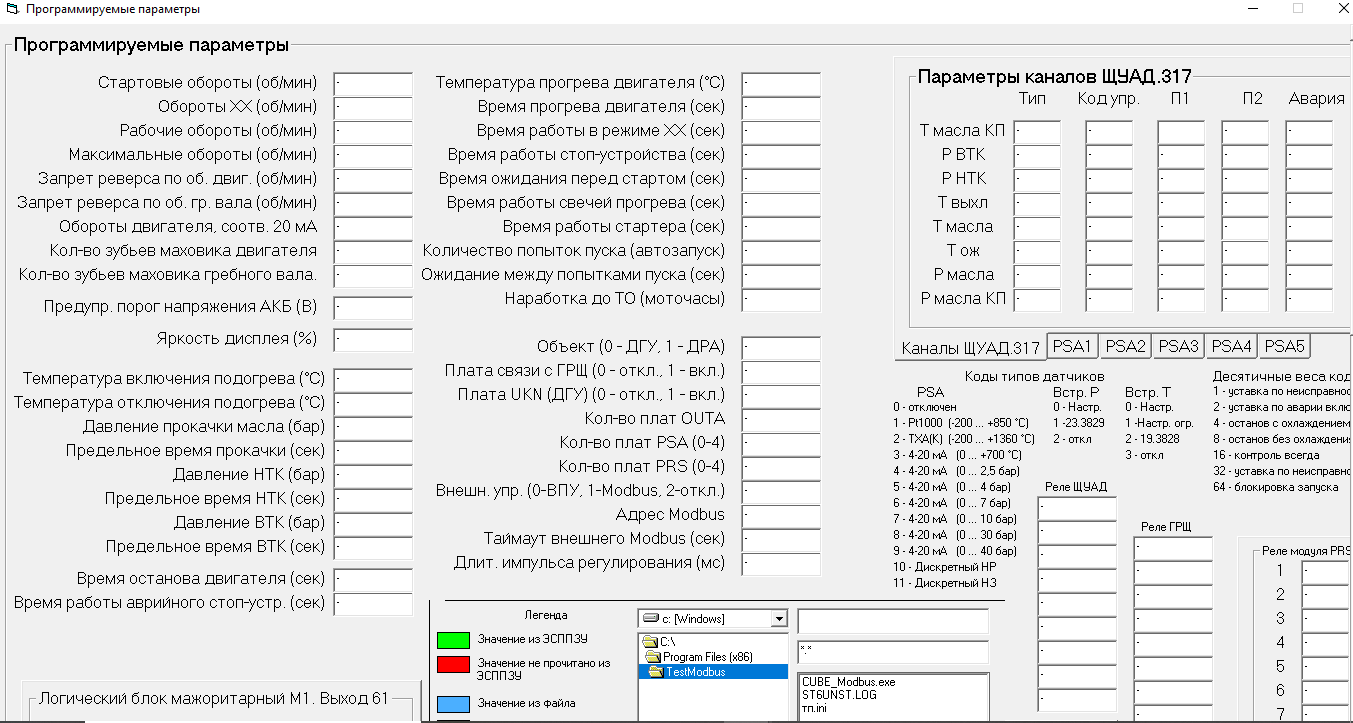 Рисунок А – окно «ЩУАД.317 – сервисная программа»Перечень сигналов управления, назначаемых логическим элементам и релейным выходам щита управления ЩУАД.317.1 и модуля расширения релейных выходов PRS-1-1 посредством программы – «ЩУАД.317 – сервисная программа» представлен в таблице AТаблица А – Перечень сигналов управленияПеречень сигналов управления, назначаемых по умолчанию логическим элементам и релейным выходам ЩУАД.317.1 - модуль расширения (платаPRS-1-1) и  плата реле PR410-2-1, для подключения к судовой системе автоматики посредством программы – «ЩУАД.317 – сервисная программа» представлен в таблицах А.2.Таблица А.2.1 – Перечень сигналов управления (реле ЩУАД) плата PR410-2-1Таблица А.2.2 – Перечень сигналов управления (реле ЩУАД) плата PRS-1-1На базе мажоритарного элемента создается мажоритарная логика, логика ИЛИ и логика И.В случае использования мажоритарной логики мажоритарный элемент работает по логике N из K (N - мажоритарный порог, а K - количество входных сигналов, отличных от 0 (от 1 до 8)). При создании логики 3 из 4 в первое окно (мажоритарный порог) вводится число 3, а в любые 4 из 8 окон номера входных сигналов (в неиспользуемые окна вводится 0). В процессе работы при поступлении любых 3 сигналов из 4 с лог.1, выход элемента устанавливается в лог.1.В случае использования логики ИЛИ в окно ввода мажоритарного порога записывается 1, а в неиспользуемые окна входных сигналов вводится 0, для исключения их из логики. При любом установленном входном сигнале выход элемента устанавливается в лог.1. Для получения 5-входового элемента ИЛИ в окно мажоритарного порога вводится 1, в любые 5 окон входов записываются номера требуемых сигналов, а в остальные окна вводятся 0. В процессе работы при установке любого входного сигнала в лог.1 выход устанавливается в лог.1.В случае использования логики И в окно ввода мажоритарного порога записывается число используемых входов (отличных от 0). При установке всех входов в лог.1 выход элемента устанавливается в лог.1. Для получения 6-входового элемента И в ячейку мажоритарного порога вводится 6, в любые 6 окон входов записываются номера требуемых сигналов, в остальные окна вводятся 0. При установке всех входных сигналов в лог.1 выход устанавливается в лог.1.Приложение БСхема электрическая принципиальная и схема электрическая соединений соответствуют СПРН.421456.001-01 Э3 и СПРН.421456.001-01 Э5 соответственноНаименование параметраЗначениеПараметры питания:Параметры питания:напряжение питаниядля силовых реле напряжением 12 В, Вдля силовых реле напряжением 24 В, Вот 9 до 18от 18 до 33потребляемая мощность, Вт, не более50Измеряемые параметры:Измеряемые параметры:обороты двигателя, об./мин.30 - 5000обороты гребного вала, об./мин30 - 1000давление масла двигателя, бар0 - 10давление масла редуктора, бар0 - 10температура охлаждающей жидкости (ОЖ) внутреннего контура (ВТК), ºС0 - 130температура масла двигателя, ºС0 - 130температура масла редуктора, ºС0 - 200температура выхлопных газов, ºС0 - 600давление ОЖ внутреннего контура, бар0 - 10давление воды в наружном контуре (НТК), бар0 - 10напряжение аккумуляторной батареи (АКБ), В9 - 33Временные параметры цикла запуска:Временные параметры цикла запуска:время вращения стартера, с10количество попыток пуска3количество попыток пуска в режиме работы с машинного отделения1количество попыток пуска в режиме управления с        К-2600.1В (поста)1Временные параметры цикла останова:Временные параметры цикла останова:время работы двигателя после подачи команды на останов, с60Степень защиты по ГОСТ 14254IP44Степень автоматизации по ГОСТ Р 507832Наработка на отказ, ч, не менее5000Наименование параметраЗначениеНазначенный срок службы, лет12Габаритные размеры:Габаритные размеры:ЩУАД.317.1 (ШхВхГ), мм417х202х126Масса:Масса:ЩУАД.317.1, кг6,0ПозицияНаименование органов управления и индикацииПримечание1Панель индикации2Панель АПС3Клавиша аварийного останова «АВАРИЙНЫЙ ОСТАНОВ»4Выключатель питания «ПИТАНИЕ»5Кнопка запуска двигателя «ПУСК»6Кнопка останова двигателя «СТОП»7Кнопка квитирования аварий «КВИТ»8Выключатель отключения защит «ОТКЛ.ЗАЩИТ»Кроме защиты от повышенной частоты вращения9Переключатель передачи управления на выносной пульт управления К-2600.1В «ПОСТ»10Кнопка контроля ламп «КОНТР.ЛАМП»11Кнопка выбора экрана на панели отображения информации «ЭКРАН»ПозицияНаименование органов управления и индикацииПримечание1Световое табло направления вращения гребного вала, обеспечивающего движение назад - «НАЗАД»1)2Световое табло направления вращения гребного вала, обеспечивающего движение вперед - «ВПЕРЕД» 1)3Световое табло положения редуктора, при котором происходит блокировка запуска двигателя – «РЕД. НЕ В НЕЙТР.» 4Световое табло отключенных защит (кроме защиты от повышенной частоты вращения) - «ЗАЩИТА ВЫКЛ»5Световое табло переданного управления на выносной пульт управления К-2600.1В - «ПОСТ»6Световое табло готовности двигателя к приему нагрузки - «К НАГР. ГОТОВ»7Световое табло работы двигателя - «РАБОТА»ПозицияНаименование органов управления и индикацииПримечание8Световое табло Предаварии - «НЕИСПРАВНОСТЬ»АПС без остановки двигателя9Световое табло Аварии - «АВАРИЯ»2)ПозицияНаименование органов управления и индикацииПримечаниеAОкно инициализации изделияПоявляется после включения изделияBОкно отображения следующих параметров:- обороты двигателя;- обороты гребного вала;- давление масла двигателя;- температура охлаждающей жидкости.СОкно отображения следующих параметров:- температура масла;- температура выхлопных газов;- давление воды в наружном контуре;- давление охлаждающей жидкости во внутреннем контуре. DОкно отображения следующих параметров:- напряжение АКБ;- направление вращения гребного вала;- суммарная наработка ДРА.D1Окно отображения следующих параметров:- давление масла редуктора;- температура масла редуктора.*Дополнительное окно (окна) отображения следующих параметров при подключении PSA-1-1:- отображение параметров ДРА;- состояние дискретных датчиков NO, NCПример дополнительных окон представлен на рисунке 5EОкно отображения суммарного количества Предаварий, Аварий и последней Предаварии или Аварии.E1-E3Окно подменю Предаварии и АварииFОкно входа в режим программирования01=            0 ºС           02=          0 ºС                   03=           0 ºС           04=         0 ºС           05=           0 ºС           06=         0 ºС           07=           0 ºС           08=         0 ºС           09=           0 ºС            10=          0 ºС                   11=           0 ºС           12=         0 ºС           13=           0 ºС           14=         0 ºС           15=           0 ºС           16=         0 ºС           17=          0.0 б           18=         0.0 б                   19=          0.0 б           20=        0.0 б           21=          0.0 б           22=        0.0 б           23=          0.0 б           24=        0.0 б           25=?                           26=?                             27=?                           28=?                    29=?                           30=?                    31=?                           32=?                       33=?                           34=?                             35=?                           36=?                    37=?                           38=?                    39=?                           40=?                    Сообщение: 1/3Внутр. НеисправностьОшибка внешнегопульта управленияСообщение: 2/3Внутр. НеисправностьОшибка дополнительнойплатыНаименование параметраЗначениеДействиеАварииАварииАварииПовышенные обороты двигателя, об./мин, более2100 - останов двигателя;- световая сигнализация – «АВАРИЯ» (рисунок 3, поз.9);- звуковая сигнализация;- текстовая строка – «ОБОРОТЫ ДВИГАТЕЛЯ!»Пониженное давление масла двигателя, бар, менее**- останов двигателя;- световая сигнализация – «АВАРИЯ» (рисунок 3, поз.9);- звуковая сигнализация;- текстовая строка – «НИЗКОЕ ДАВЛЕНИЕ МАСЛА!»Пониженное давление масла редуктора, бар, менее**- останов двигателя;- световая сигнализация – «АВАРИЯ» (рисунок 3, поз.9);- звуковая сигнализация;- текстовая строка – «НИЗКОЕ ДАВЛЕНИЕ МАСЛА!»Низкое давление ВТК, бар, менее**- останов двигателя;- световая сигнализация – «АВАРИЯ» (рисунок 3, поз.9);- звуковая сигнализация;- текстовая строка – «НИЗКОЕ ДАВЛЕНИЕ ВТК!»Низкое давление НТК, бар, менее**- останов двигателя;- световая сигнализация – «АВАРИЯ» (рисунок 3, поз.9);- звуковая сигнализация;- текстовая строка – «НИЗКОЕ ДАВЛЕНИЕ НТК!»Высокая температура ОЖ, ºС, более**- останов двигателя;- световая сигнализация – «АВАРИЯ» (рисунок 3, поз.9);- звуковая сигнализация;- текстовая строка – «ВЫСОКАЯ ТЕМПЕРАТУРА ОЖ!»Наименование параметраЗначениеДействиеВысокая температура масла двигателя, ºС, более**- останов двигателя;- световая сигнализация – «АВАРИЯ» (рисунок 3, поз.9);- звуковая сигнализация;- текстовая строка – «ВЫСОКАЯ ТЕМПЕРАТУРА МАСЛА!»Высокая температура масла редуктора, ºС, более**- останов двигателя;- световая сигнализация – «АВАРИЯ» (рисунок 3, поз.9);- звуковая сигнализация;- текстовая строка – «ВЫСОКАЯ ТЕМПЕРАТУРА МАСЛА!»Высокая температура выхлопных газов, ºС, более**- останов двигателя; - световая сигнализация – «АВАРИЯ» (рисунок 3, поз.9);- звуковая сигнализация;- текстовая строка – «ВЫСОКАЯ ТЕМПЕРАТУРА ГАЗОВ!»Неудачный запуск двигателя- прекращение попыток запуска двигателя;- световая сигнализация – «АВАРИЯ» (рисунок 3, поз.9);- звуковая сигнализация;- текстовая строка – «НЕУДАЧНЫЙ ЗАПУСК ДВИГАТЕЛЯ!» Самопроизвольный останов двигателя во время работы- снятие питания с топливного клапана двигателя;- световая сигнализация – «АВАРИЯ» (рисунок 3, поз.9);- звуковая сигнализация;- текстовая строка – «ДВИГАТЕЛЬ ЗАГЛОХ!»Наименование параметраЗначениеДействиеПредаварии*Предаварии*Предаварии*Низкое давление масла двигателя, бар, менее**- световая сигнализация – «НЕИСПРАВНОСТЬ» (рисунок 3, поз.8);- звуковая сигнализация;- текстовая строка – «НИЗКОЕ ДАВЛЕНИЕ МАСЛА!»Низкое давление масла редуктора, бар, менее**- световая сигнализация – «НЕИСПРАВНОСТЬ» (рисунок 3, поз.8);- звуковая сигнализация;- текстовая строка – «НИЗКОЕ ДАВЛЕНИЕ МАСЛА!»Низкое давление ВТК, бар, менее**- световая сигнализация – «НЕИСПРАВНОСТЬ» (рисунок 3, поз.8);- звуковая сигнализация;- текстовая строка – «НИЗКОЕ ДАВЛЕНИЕ ВТК!»Низкое давление НТК, бар, менее**- световая сигнализация – «НЕИСПРАВНОСТЬ» (рисунок 3, поз.8);- звуковая сигнализация;- текстовая строка – «НИЗКОЕ ДАВЛЕНИЕ НТК!»Высокая температура ОЖ, ºС, более**- световая сигнализация – «НЕИСПРАВНОСТЬ» (рисунок 3, поз.8);- звуковая сигнализация;- текстовая строка – «ВЫСОКАЯ ТЕМПЕРАТУРА ОЖ!»Высокая температура масла двигателя, ºС, более**- световая сигнализация – «НЕИСПРАВНОСТЬ» (рисунок 3, поз.8);- звуковая сигнализация;- текстовая строка – «ВЫСОКАЯ ТЕМПЕРАТУРА МАСЛА!»Высокая температура масла редуктора, ºС, более**- световая сигнализация – «НЕИСПРАВНОСТЬ» (рисунок 3, поз.8);- звуковая сигнализация;- текстовая строка – «ВЫСОКАЯ ТЕМПЕРАТУРА МАСЛА!»Наименование параметраЗначениеДействиеВысокая температура выхлопных газов, ºС, более**- световая сигнализация – «НЕИСПРАВНОСТЬ» (рисунок 3, поз.8);- звуковая сигнализация;- текстовая строка – «ВЫСОКАЯ ТЕМПЕРАТУРА ГАЗОВ!»Низкое напряжение АКБ, В, менее**- световая сигнализация – «НЕИСПРАВНОСТЬ» (рисунок 3, поз.8);- звуковая сигнализация;- текстовая строка – «НИЗКОЕ НАПРЯЖЕНИЕ АКБ!»Редуктор не в нейтральном положении**- блокировка запуска двигателя;- световая сигнализация – «НЕИСПРАВНОСТЬ» (рисунок 3, поз.8);- звуковая сигнализация;- текстовая строка – «РЕДУКТОР НЕ В НЕЙТРАЛИ!»Низкий уровень ОЖ**- световая сигнализация – «НЕИСПРАВНОСТЬ» (рисунок 3, поз.8);- звуковая сигнализация;- текстовая строка – «НИЗКИЙ УРОВЕНЬ ОЖ!»Утечка топлива**- световая сигнализация – «НЕИСПРАВНОСТЬ» (рисунок 3, поз.8);- звуковая сигнализация;- текстовая строка – «УТЕЧКА ТОПЛИВА!»Неисправность зарядного генератора**- световая сигнализация – «НЕИСПРАВНОСТЬ» (рисунок 3, поз.8);- звуковая сигнализация;- текстовая строка – «ЗАРЯДНЫЙ ГЕНЕРАТОР!»Необходимость выполнения ТО**- световая сигнализация – «НЕИСПРАВНОСТЬ» (рисунок 3, поз.8);- звуковая сигнализация;- текстовая строка – «НЕОБХОДИМО ВЫПОЛНИТЬ ТО!»Наименование параметраЗначениеДействиеНеисправность платы датчиков**- световая сигнализация – «НЕИСПРАВНОСТЬ» (рисунок 3, поз.8);- звуковая сигнализация;- текстовая строка – «ОШИБКА ПЛАТЫ ДАТЧИКОВ!»Неисправность платы связи с судовой системой автоматики**- световая сигнализация – «НЕИСПРАВНОСТЬ» (рисунок 3, поз.8);- звуковая сигнализация;- текстовая строка – «ОШИБКА СВЯЗИ С ГРЩ!»Нет связи с внешним пультом управления**- световая сигнализация – «НЕИСПРАВНОСТЬ» (рисунок 3, поз.8);- звуковая сигнализация;- текстовая строка – «ОШИБКА ВНЕШНЕГО ПУЛЬТА УПРАВЛЕНИЯ!»Неисправность платы расширения**- световая сигнализация – «НЕИСПРАВНОСТЬ» (рисунок 3, поз.8);- звуковая сигнализация;- текстовая строка – «ОШИБКА ДОПОЛНИТЕЛЬНОЙ ПЛАТЫ!»№п/пНаименованиеЗначение по умолчанию1Яркость подсветки дисплея и транспарантов, кд902Стартовые обороты двигателя, об/мин3003Обороты холостого хода, об/мин600№п/пНаименованиеЗначение по умолчанию4Рабочие обороты двигателя, об/мин14505Максимальные обороты двигателя, об/мин21006Запрет реверса по оборотам двигателя, об/мин25507Запрет реверса по оборотам гребного вала, об/мин25508Обороты двигателя, соотв. 20 мА15509Обороты гребного вала, соотв. 20 мА255010Количество зубьев маховика двигателя14211Количество зубьев гребного вала25512Предупредительный порог напряжения АКБ, В2013Температура прогрева двигателя, °С6014Время прогрева двигателя, мин1015Время работы в режиме ХХ, сек1216Время работы стоп-устройства, сек1017Время ожидания перед стартом, сек018Время работы свечей прогрева, сек019Время работы стартера, сек1020Количество попыток пуска (автозапуск)321Ожидание между попытками пуска в режиме автозапуска, сек1022Наработка до технического обслуживания (ТО), час25523Тип объектаДРА24Плата связи с ГРЩда25Плата UKNнет26Количество плат OUTA027Количество плат PSA028Количество плат PRS029Внешнее управление от ВПУда30Внешнее управление MODBUSда31Адрес устройства Modbus7№п/пНаименованиеЗначение по умолчанию32Таймаут внешнего интерф. MODBUS? сек.25533Длительность импульса регулирования, мс25534Тип датчика температуры ОЖНастраиваемый либо 19.382835Тип датчика температуры масла двигателяНастраиваемый либо 19.382836Тип датчика температуры выхлопных газовНастраиваемый либо 19.382837Тип датчика давления масла двигателяНастраиваемый либо 23.382938Тип датчика давления НТКНастраиваемый либо 23.382939Тип датчика давления ВТКНастраиваемый либо 23.382940Тип датчика температуры масла редуктораНастраиваемый либо 23.382941Тип датчика давления масла редуктораНастраиваемый либо 23.382942Настройка точки 0 температуры ОЖ43Настройка точки 1 температуры ОЖ44Настройка точки 0 температуры масла45Настройка точки 1 температуры масла46Настройка точки 0 температуры выхлопных газов47Настройка точки 1 температуры выхлопных газов48Настройка точки 0 давления масла двигателя49Настройка точки 1 давления масла двигателя50Настройка точки 0 давления НТК51Настройка точки 1 давления НТК52Настройка точки 0 давления ВТК53Настройка точки 1 давления ВТК54Настройка точки 0 температуры масла редуктора55Настройка точки 1 температуры масла редуктора№п/пНаименованиеЗначение по умолчанию56Настройка точки 0 давления масла редуктора57Настройка точки 1 давления масла редуктора58Суммарная наработка, час59Температура включения подогрева, °С*60Температура отключения подогрева, °С*61Давление прокачки масла, бар*62Предельное время прокачки, сек*63Давление НТК, бар*64Предельное время НТК, сек*65Давление ВТК, бар*66Предельное время ВТК, сек*67Время останова двигателя, сек*68Время работы аварийного стоп-устройства, сек*Номер работыВыполняемые работыЕТОТО-11Осмотр и профилактика ЩУАД.317.1*+2Проверка надежности крепления ЩУАД.317.1 в объекте*+Номер работыВыполняемые работыЕТОТО-13Проверка надежности и правильности подсоединения внешних кабельных соединителей, отсутствия повреждений кабелей и кабельных соединителей++4Проверка работоспособности ЩУАД.317.1-+Номер работыМетодика выполнения работы1Произвести внешний осмотр ЩУАД.317.1. Проверить состояние лакокрасочного покрытия и отсутствие механических повреждений на наружных поверхностях ЩУАД.317.1 1Пыль, грязь удалить влажной ветошью1Окраску ЩУАД.317.1 производить по мере необходимости. В случае обнаружения повреждений лакокрасочных покрытий выполнить следующие работы:– зачистить поврежденный участок шкуркой, протереть от пыли;– обезжирить ветошью, смоченной в бензине и хорошо отжатой, просушить 15–20 мин;– покрыть поврежденный участок краской соответствующего цвета с помощью кисти, перекрывая неповрежденное покрытие на 2–3 мм;– сушить покрытие в течение суток2Проверить опробованием от руки надежность крепления ЩУАД.317.1 в объекте. При необходимости подтянуть болты крепления  3Проверить отсутствие повреждений соединительных кабелей, подключенных к ЩУАД.317.1, на предмет их целостностиПроверить надежность подключения соединителей и провода заземления к ЩУАД.317.1. Надежность подключения проверить опробованием от руки, при необходимости подтянуть4Проверить работоспособность ЩУАД.317.1 в соответствии с             п.п. 2.3.2.2, 2.3.2.3Проверить работоспособность К-2600.1В в соответствии с руководством по эксплуатации СПРН.422500.004-01РЭДата отказа (обнаружение неисправностей)Дата составления рекламацииКраткое содержание рекламацииПринятые меры по устранению неисправностейПодписьответственного лица№ реле всервисной программе - реле ГРЩ НаименованиеПримечание1Запрет реверсаТолько для ДРА2Двигатель работает3Готов к приему нагрузки4Обобщенная авария5Обобщенная неисправность6Удавшийся пускВыход на обороты холостого хода7Автозапуск включен8Двигатель останавливаетсяОхлаждение9Управление на пост передано10Защиты отключены11Непроизвольный останов двигателя12Пуск двигателя разрешенОтсутствие сигналов Аварии, блокирующих запуск.13Дистанционное управления разрешено (управление на пост передано)Пост или автозапуск (по или)14Насос маслопрокачкиПосле нажатия кнопки «ПУСК» (рисунок 2, поз.5), при пониженном давлении масла двигателя (таблица 6), осуществляется включение насоса маслопрокачки. При достижении необходимого давления масла осуществляется выключение насоса маслопрокачки и запуск двигателя. В случае отсутствия за время маслопрокачки необходимого давления появляется сигнал Аварии15Предпусковой подогрев (управление тэнами)Если температура ОЖ ВТК ниже температуры включения подогрева (таблица 6), то осуществляется включение подогревателя тенов, если выше - отключение подогревателя тенов16Основной насос забортной водыПосле нажатия кнопки «ПУСК» (рисунок 2, поз.5), при пониженном давлении НТК (таблица 6), осуществляется включение насоса забортной воды. При достижении необходимого давления НТК осуществляется запуск двигателя. В случае отсутствия за время включения насоса забортной воды необходимого давления НТК появляется сигнал Аварии17Резервный насос забортной водыПосле включения насоса забортной воды, при необходимости, осуществляется включение резервного насоса забортной воды18Основной насос внутреннего контураПосле нажатия кнопки «ПУСК» (рисунок 2, поз.5), при пониженном давлении ВТК (таблица 6), осуществляется включение насоса внутреннего контура. При достижении необходимого давления ВТК осуществляется запуск двигателя. В случае отсутствия за время включения насоса внутреннего контура необходимого давления ВТК появляется сигнал Аварии19Резервный насос внутреннего контураПосле включения насоса внутреннего контура, при необходимости, осуществляется включение резервного насоса внутреннего контура20Свечи21Стартер22Клапан23Сирена24Обороты вверх25Обороты вниз (IDLE)26Захлопка27Двигатель пускаетсяТолько в процессе запуска28Двигатель прогрет29Неудачный запуск двигателя30АПС по температуре масла31АПС по давлению масла32АПС по температуре ОЖ33АПС по давлению НТК34АПС по давлению ВТК35АПС по утечке топлива36Сработала АПС с остановом двигателя37Нажата клавиша АВАРИЙНЫЙ ОСТАНОВС платы датчиков             PD410-2-138АПС по разносу двигателя39Аварийное стоп-устройствоСрабатывает в случае отсутствия останова двигателя в течение заданного времени при выдаче команды на его останов.В программируемых параметрах (таблица 6) задается значение уставки – время на останов и время работы стоп-устройства40Режим холостого хода (IDLE)61Логический элемент мажоритарный М1……75Логический элемент мажоритарный М1581Логический элемент НЕ, канал 1……96Логический элемент НЕ, канал 16101PSA1, канал 1, Неисправность П1……140PSA5, канал 8, Неисправность П1141PSA1, канал 1, Неисправность П2……180PSA5, канал 8, Неисправность П2181PSA1, канал 1, Авария……220PSA5, канал 8, АварияНомер реле всервиснойпрограмме – реле ЩУАДНазначениеВыводы соединителя на плате 1NAX1:42Воздушная захлопкаX1:73СиренаX1:144NAX1:65Аварийное стоп устройство (Свечи)X1:136NAX1:57Стоп устройствоX1:128СтартерX1:119NAX1:10Номер реле в сервисной программе – реле ЩУАДНазначение ДРАВыводы соединителя на плате 1Запрет реверсаX2:1, X2:112Двигатель работаетX2:2, X2:123Готов к приему нагрузкиX2:3, X2:134АварияX2:4, X2:145НеисправностьX2:5, X2:156Удавшийся пускX2:6, X2:167X2:7, X2:178X2:8, X2:189X2:9, X2:1910X2:10, X2:20